Step to Step Guide for Bush Primary School App 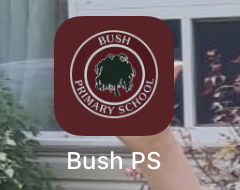 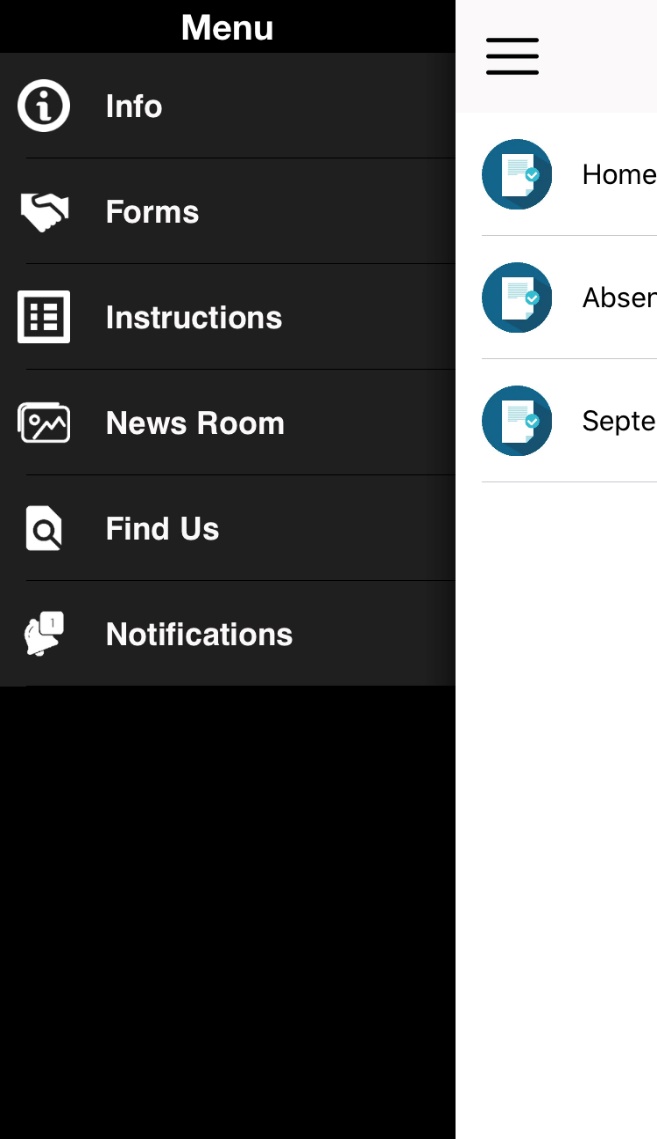 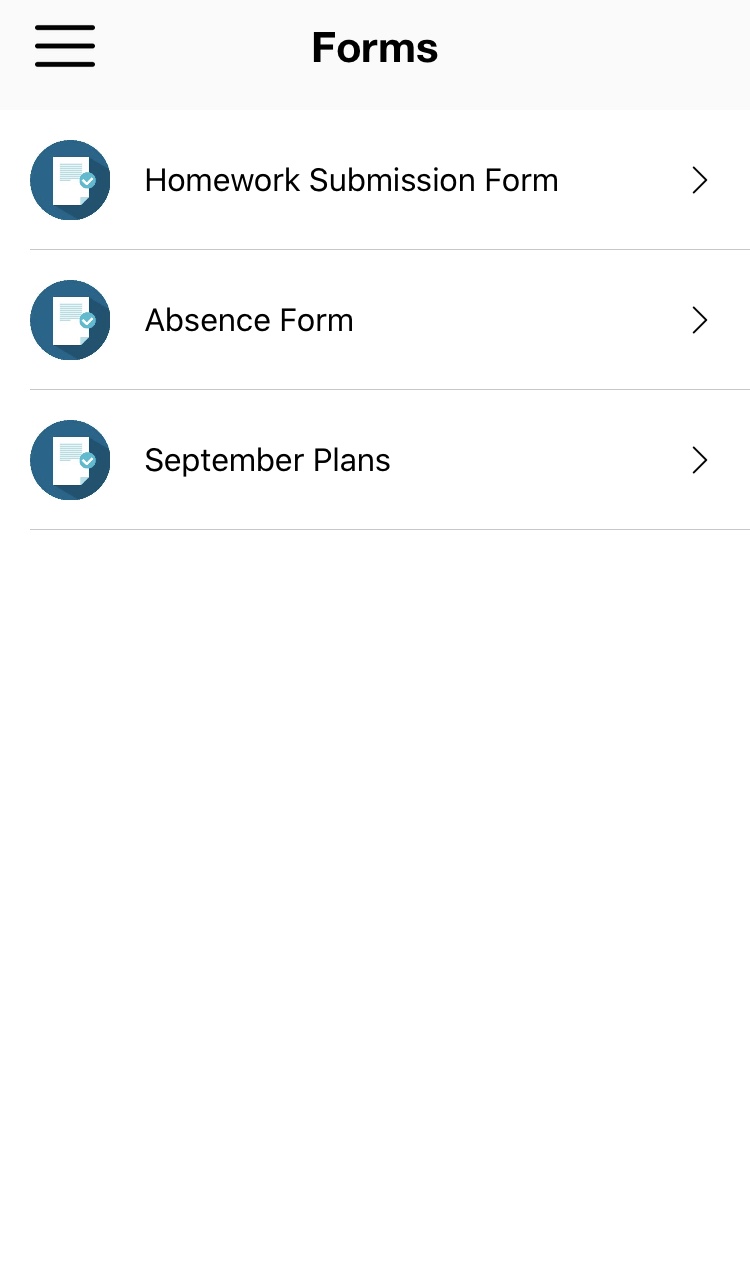 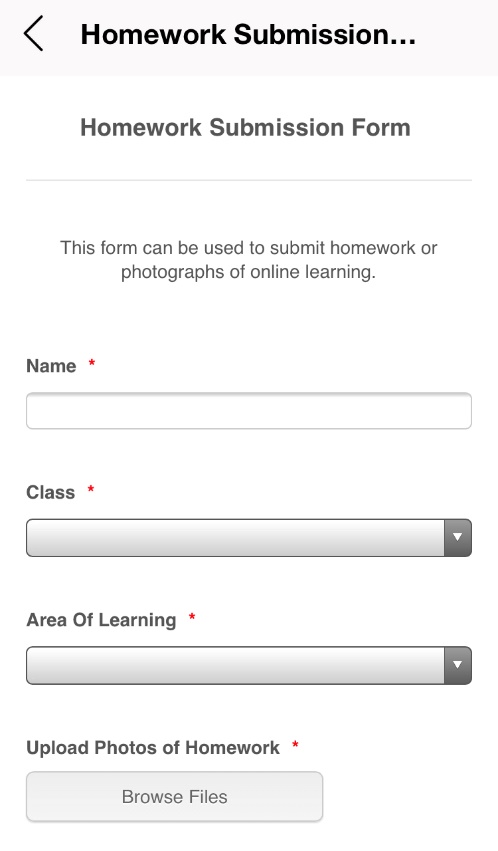 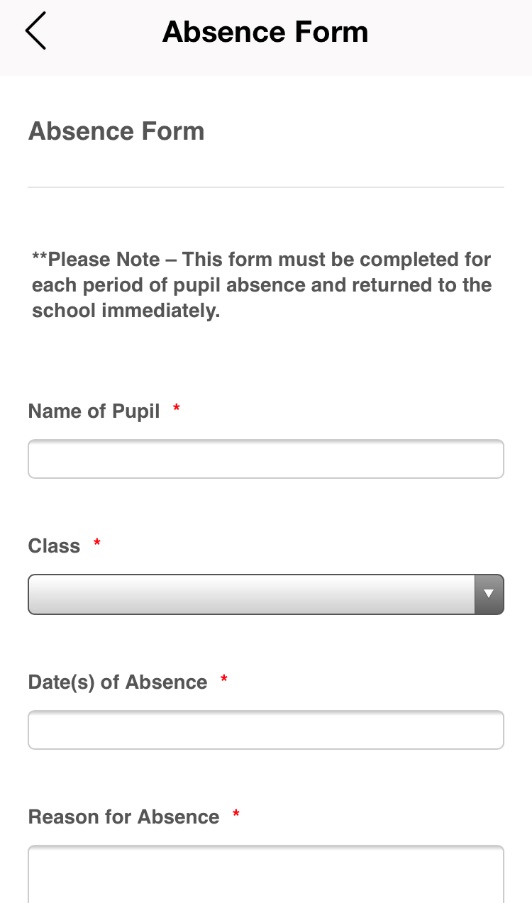 